Prestige GYMNASTICS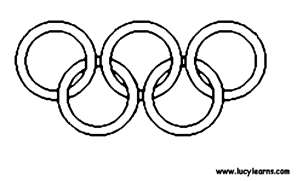 Sunday, April 23rd11:00 AM $35.00Complete the form below and return it with a check attached for $35.00 no later than April 1st!A fun-tastic, up-close video moment for family & friends!A great time for gymnasts to show what they’ve learned.PRESTIGE’S 2017 MINI OLYMPICSApril 23rd at 11:00 AMName:__________________________________________________________Class Day:________________________________ Time:__________________Instructor:________________________________ Age:___________________Circle one:      P/tot      Pre      Kinder      Beg 5-7      Beg 8+      Adv 5-7      Adv 8+					Boys Beg         Boy Adv			Participant T-shirt size (circle one):Guaranteed if form is turned in by April 1, 2017child small        child medium        child large        adult small        adult medium